Konspekt zajęć zdalnych dla grupy TygryskiOpracowały: Patrycja Pietras, Sylwia GolińskaTemat zajęć:  Krowa i jej dzieciCele główne:rozwijanie mowyrozwijanie sprawności manualnejCele szczegółowe:Dziecko:wskazuje na obrazku zwierzęta oraz ich młodekoloruje obrazekrysuje po śladziedzieli nazwy zwierząt na sylabyMetody pracy:czynnesłowneoglądowaPomoce dydaktyczne: opowiadanie „W wiejskiej zagrodzie”, zagadki, obrazki ze zwierzętami do zagadek, karty pracy: rysowanie po śladzie, dobieranie par. Przebieg zajęćZestaw zabaw i ćwiczeń gimnastycznych w formie opowieści ruchowej pt: „W wiejskiej zagrodzie”. Rodzic czyta opowiadanie . Dziecko ilustruje ruchem treść opowiadania.-Nastał ranek, z kurnika wychodzi domowe ptactwo -  dzieci  maszerują po  sali, pokoju, naśladują głosy ptactwa domowego:kury - ko, ko, koindyki - gul, gul, gulkogut - kukuryku- Zatrzymują się, machają skrzydłami - wykonywanie ruchów rękami.- Rozglądają się czy gospodarz niesie dla nich ziarno - wykonanie skrętów szyi w prawą i lewą stronę.- Kogut wskoczył na płot - wykonywanie podskoków obunóż.- Gospodarz sypie ziarno - skłony w przód.- Gospodarz idzie do obory. Wyprowadza konie, krowy na pastwisko - przemieszczają się na czworakach.- Zwierzęta żeby dojść na pastwisko przechodzą przez mostek - przejście na czworakach po szerokiej ławeczce.- Zwierzęta się najadły. Odpoczywają ciekawie się rozglądając - przejście do leżenia przodem, podparcie dłońmi o podłogę, unoszenie głowy jak najwyżej, spoglądanie raz w jedną, raz w drugą stronę.- Zapadają w drzemkę, leżą na jednym boku, po chwili odwracają się na drugi bok - przechodzą z leżenia na prawym boku do leżenia na lewym boku.- Zbliża się wieczór, zwierzęta wracają do obory - chód na czworakach, przejście przez "mostek" (jak wyżej).Na zakończenie ćwiczenie rozluźniające - stanie w lekkim rozkroku, swobodny zwis tułowia i rąk.Zabawa ruchowa „ Tyle kroków ile sylab”  Dziecko stoi na końcu dywanu a rodzic po drugiej stronie. Rodzic wypowiada nazwy zwierząt np.: krowa, kot, kura, kogut, koń, pies itp., a dziecko dzielą je na sylaby i wykonują tyle kroków do przodu, ile sylab jest w danym słowie. Zabawę prowadzimy wypowiadając 6-8 nazw zwierząt.Zagadki słowno- obrazkowe pt ,,kogo mogę spotkać na wsi?” Chodzi po podwórku,o ziarenka prosi.Siaduje na grzędzie,pyszne jajka znosi. (kura)Dobre ma zwyczaje,ludziom mleko daje. (krowa) W każdej wsi jest taki budzik.Który co dzień wszystkich budzi. (kogut)Zagadka to będzie niedługa: wlazł sobie na płotek i mruga. (kot)Tłusta i różowa, w chlewiku się chowa. (świnia)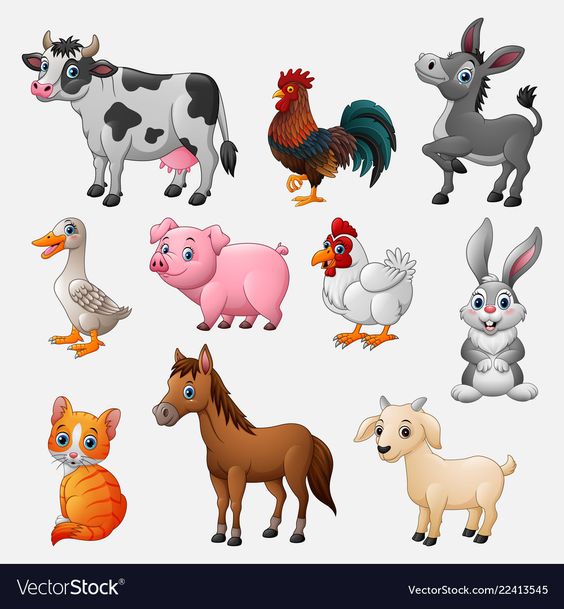 Połącz takim samym kolorem zwierzęta z ich młodymi. 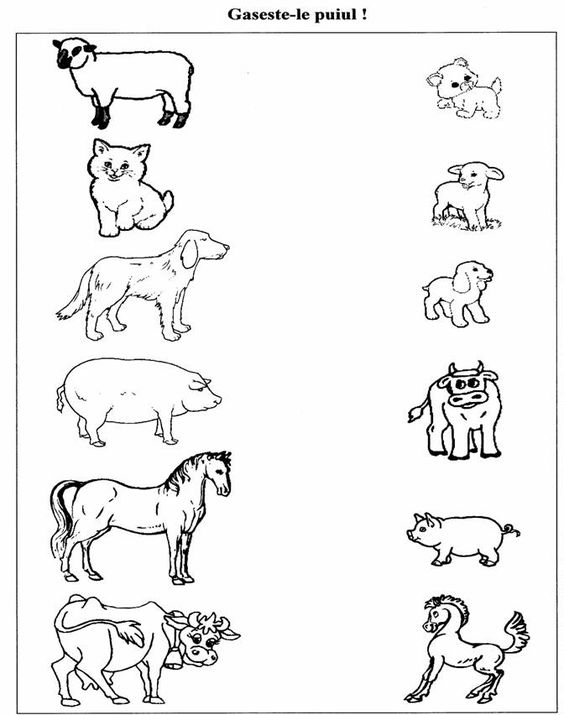 Rysuj po śladzie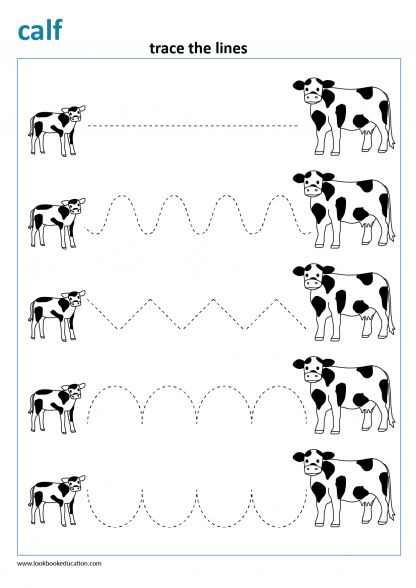 